Zastupitelstvo města Prostějova s c h v a l u j ez důvodů uvedených v důvodové zprávě k materiálu: změnu podmínek výkupu části pozemku p.č. 369/1 – orná půda o výměře 246 m2 v k.ú. Čechovice u Prostějova (nově označené dle geometrického plánu č. 747-688/2016 ze dne 06.10.2016 jako p.č. 369/10 v k.ú. Čechovice u Prostějova) schváleného usnesením Zastupitelstva města Prostějova č. 15276 ze dne 02. a 03.11.2015 spočívající v úpravě způsobu úhrady kupní ceny tak, že kupní cena bude zaplacena do 14 dnů po provedení vkladu vlastnického práva dle kupní smlouvy do katastru nemovitostí, 2) 	rozpočtové opatření, kterým se - zvyšuje rozpočet výdajů- snižuje stav rezerv městaDůvodová zpráva:Zastupitelstvo města Prostějova usnesením č. 15276 ze dne 02. a 03.11.2015 schválilo z důvodůuvedených v důvodové zprávě k materiálu:  změnu podmínek výkupu částí pozemků p.č. 369/1, p.č. 369/2, oba v k.ú. Čechovice u Prostějova, dle Kupní smlouvy č. 2015/50/003 ze dne 04.02.2015 uzavřené mezi spoluvlastníky těchto pozemků jako prodávajícími a Statutárním městem Prostějovem jako kupujícím spočívající v prodloužení lhůty pro vybudování komunikace mezi ulicí Luční a ulicí Plumlovská na převáděné části pozemku p.č. 369/1 v k.ú. Čechovice u Prostějova (nově označené jako p.č. 369/8 v k.ú. Čechovice u Prostějova), a to do 30.06.2016, za následujících podmínek: změna bude provedena formou dodatku ke Kupní smlouvě č. 2015/50/003 ze dne 04.02.2015, ostatní podmínky Kupní smlouvy č. 2015/50/003 ze dne 04.02.2015 zůstanou nezměněny, výkup části pozemku p.č. 369/1 – orná půda o celkové výměře cca 245 m2 v k.ú. Čechovice u Prostějova (přesná výměra bude známa po vyhotovení geometrického plánu), od spoluvlastníků tohoto pozemku, do vlastnictví Statutárního města Prostějova, za kupní cenu ve výši 200 Kč/m2, tj. celkem cca 49.000 Kč, za následujících podmínek:část kupní ceny ve výši 96 % bude zaplacena po provedení vkladu vlastnického práva dle kupní smlouvy do katastru nemovitostí a část kupní ceny ve výši 4 % (záruka pro zaplacení daně z nabytí nemovitých věcí) bude zaplacena po předložení dokladu o zaplacení daně z nabytí nemovitých věcí příslušnému finančnímu úřadu ze strany prodávajících,náklady spojené se zpracováním geometrického plánu na oddělení převáděné části pozemku a správní poplatek spojený s podáním návrhu na povolení vkladu vlastnického práva do katastru nemovitostí uhradí Statutární město Prostějov, kupní smlouva bude uzavřena až po vybudování komunikace mezi ulicí Luční a ulicí Plumlovská a geometrickém zaměření části pozemku p.č. 369/1 v k.ú. Čechovice u Prostějova, která bude stavbou dotčena; do té doby budou vzájemné vztahy mezi spoluvlastníky pozemku p.č. 369/1 v k.ú. Čechovice u Prostějova a Statutárním městem Prostějovem ošetřeny smlouvou o budoucí kupní smlouvě, a 3)   rozpočtové opatření, kterým se - zvyšuje rozpočet výdajů- snižuje stav rezerv městaV souladu s bodem 2) výše uvedeného usnesení Zastupitelstva města Prostějova byla mezi spoluvlastníky pozemku p.č. 369/1 v k.ú. Čechovice u Prostějova jako budoucím prodávajícími a Statutárním městem Prostějovem jako budoucím kupujícím uzavřena dne 18.02.2016 Smlouva o budoucí kupní smlouvě č. 2016/50/038. Kupní smlouva měla být uzavřena až po vybudování komunikace mezi ulicí Luční a ulicí Plumlovská a geometrickém zaměření části pozemku p.č. 369/1 v k.ú. Čechovice u Prostějova, která bude stavbou dotčena. Komunikace realizovaná v dané lokalitě Statutárním městem Prostějovem zastoupeným Odborem rozvoje a investic Magistrátu města Prostějova, která je mimo jiné umístěna i na části pozemku p.č. 369/1 v k.ú. Čechovice u Prostějova ve spoluvlastnictví soukromých osob (každý vlastní spoluvlastnický podíl o velikosti 1/3) byla zkolaudována Kolaudačním souhlasem vydaným Odborem dopravy Magistrátu města Prostějova pod č.j. PVMU 157496/2016 41 ze dne 14.12.2016. Zároveň bylo provedeno geometrické zaměření stavbou komunikace dotčené části pozemku p.č. 369/1 v k.ú. Čechovice u Prostějova. Část pozemku p.č. 369/1 v k.ú. Čechovice u Prostějova, která má být předmětem výkupu, je nově označena jako p.č. 369/10 v k.ú. Čechovice u Prostějova o výměře 246 m2.    Záležitost je řešena pod sp.zn.  OSUMM 56/2014.    Vzhledem k tomu, že v mezidobí došlo zákonem č. 254/2016 Sb. k novelizaci zákonného opatření Senátu č. 340/2013 Sb., o dani z nabytí nemovitých věcí, a s účinností od 01.11.2016 ke změně v osobě poplatníka daně z nabytí nemovitých věcí (nově je poplatníkem daně z nabytí nemovitých věcí nabyvatel vlastnického práva k nemovité věci, tedy v daném případě Statutární město Prostějov), není možné realizovat výkup za podmínky schválené usnesením Zastupitelstva města Prostějova č. 15276 ze dne 02. a 03.11.2015 v bodě 2) písm. a) usnesení, tj. za podmínky, že část kupní ceny ve výši 96 % bude zaplacena po provedení vkladu vlastnického práva dle kupní smlouvy do katastru nemovitostí a část kupní ceny ve výši 4 % (záruka pro zaplacení daně z nabytí nemovitých věcí) bude zaplacena po předložení dokladu o zaplacení daně z nabytí nemovitých věcí příslušnému finančnímu úřadu ze strany prodávajících (není totiž možné v současné době ze strany prodávajících předložit doklad o zaplacení daně z nabytí nemovitých věcí), a je tudíž třeba schválit v této části usnesení změnu podmínek výkupu tak, že kupní cena bude zaplacena do 14 dnů po provedení vkladu vlastnického práva dle kupní smlouvy do katastru nemovitostí. V souvislosti s výše uvedenou novelou zákonného opatření Senátu č. 340/2013 Sb., o dani z nabytí nemovitých věcí, Odbor SÚMM zároveň upozorňuje na skutečnost, že s účinností od 01.11.2016 je nabytí vlastnického práva k nemovité věci územně samosprávným celkem od daně z nabytí nemovitých věcí osvobozeno.Rada města Prostějova dne 07.02.2017 doporučila Zastupitelstvu města Prostějova schválit z důvodů uvedených v důvodové zprávě k materiálu: změnu podmínek výkupu části pozemku p.č. 369/1 – orná půda o výměře 246 m2 v k.ú. Čechovice u Prostějova (nově označené dle geometrického plánu č. 747-688/2016 ze dne 06.10.2016 jako p.č. 369/10 v k.ú. Čechovice u Prostějova) schváleného usnesením Zastupitelstva města Prostějova č. 15276 ze dne 02. a 03.11.2015 spočívající v úpravě způsobu úhrady kupní ceny tak, že kupní cena bude zaplacena do 14 dnů po provedení vkladu vlastnického práva dle kupní smlouvy do katastru nemovitostí, 2) 	rozpočtové opatření, kterým se - zvyšuje rozpočet výdajů- snižuje stav rezerv městaOdbor správy a údržby majetku města nemá námitek ke schválení změny podmínek výkupu části pozemku p.č. 369/1 – orná půda o výměře 246 m2 v k.ú. Čechovice u Prostějova (nově označené dle geometrického plánu č. 747-688/2016 ze dne 06.10.2016 jako p.č. 369/10 v k.ú. Čechovice u Prostějova) schváleného usnesením Zastupitelstva města Prostějova č. 15276 ze dne 02. a 03.11.2015 spočívající v úpravě způsobu úhrady kupní ceny tak, že kupní cena bude zaplacena do 14 dnů po provedení vkladu vlastnického práva dle kupní smlouvy do katastru nemovitostí, dle návrhu usnesení.Z důvodu zajištění finančních prostředků na úhradu kupní ceny u výkupu předmětné části pozemku je v usnesení materiálu zároveň předloženo Zastupitelstvu města Prostějova ke schválení rozpočtové opatření, kterým budou převedeny potřebné finanční prostředky na příslušnou položku kapitoly 50 – správa a nakládání s majetkem města. Odbor správy a údržby majetku města upozorňuje na skutečnost, že na předmětné části pozemku je umístěno vedení místního sdělovacího kabelu včetně jeho ochranného pásma. Spoluvlastníci pozemku p.č. 369/1 v k.ú. Čechovice u Prostějova nejsou dlužníky Statutárního města Prostějova.Předkládané rozpočtové opatření má vliv na rozpočet města. Dle výše uvedeného návrhu dojde ke snížení finančních prostředků ve Fondu rezerv a rozvoje o částku 50.200 Kč a současně ke zvýšení finančních prostředků výdajů u kapitoly 50 – správa a nakládání s majetkem města o částku 50.200 Kč.Materiál byl předložen k projednání na schůzi Finančního výboru dne 13.02.2017. Osobní údaje fyzických osob jsou z textu vyjmuty v souladu s příslušnými ustanoveními zákona č.101/2000 Sb., o ochraně osobních údajů a o změně některých zákonů, ve znění pozdějších předpisů. Úplné znění materiálu je v souladu s příslušnými ustanoveními zákona č. 128/2000 Sb., o obcích (obecní zřízení), ve znění pozdějších předpisů k nahlédnutí na Magistrátu města Prostějova.Příloha: 	geometrický plán č. 747-688/2016 ze dne 06.10.2016Prostějov 07.02.2017 Osoba odpovědná za zpracování materiálu: 	Mgr. Libor Vojtek, vedoucí Odboru SÚMM, v. r. Zpracovala: 	Helena Burešová, v. r. 	    	odborný referent oddělení nakládání s majetkem města Odboru SÚMM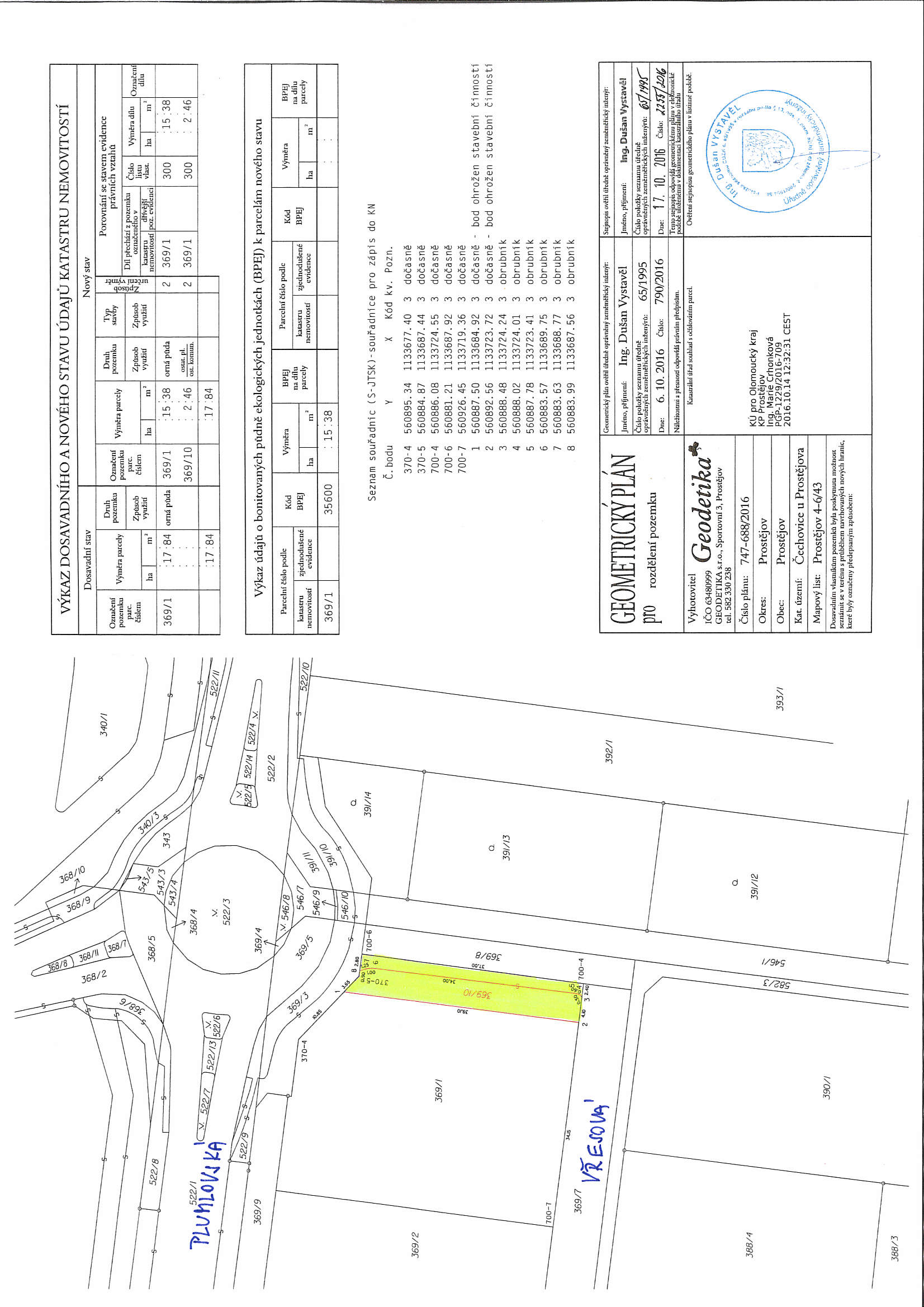 MATERIÁLMATERIÁLčíslo: pro zasedání pro zasedání pro zasedání pro zasedání Zastupitelstva města Prostějova konané dne 20.02.2017Zastupitelstva města Prostějova konané dne 20.02.2017Zastupitelstva města Prostějova konané dne 20.02.2017Zastupitelstva města Prostějova konané dne 20.02.2017Název materiálu:Schválení změny podmínek výkupu části pozemku p.č. 369/1 v k.ú. Čechovice u Prostějova a rozpočtové opatření kapitoly 50 – správa a nakládání s majetkem městaSchválení změny podmínek výkupu části pozemku p.č. 369/1 v k.ú. Čechovice u Prostějova a rozpočtové opatření kapitoly 50 – správa a nakládání s majetkem městaSchválení změny podmínek výkupu části pozemku p.č. 369/1 v k.ú. Čechovice u Prostějova a rozpočtové opatření kapitoly 50 – správa a nakládání s majetkem městaPředkládá:Rada města ProstějovaRada města ProstějovaRada města ProstějovaMgr. Jiří Pospíšil, náměstek primátorky, v. r. Mgr. Jiří Pospíšil, náměstek primátorky, v. r. Mgr. Jiří Pospíšil, náměstek primátorky, v. r. Návrh usnesení:Návrh usnesení:Návrh usnesení:Návrh usnesení:KapitolaODPAPolZPUZOrganizaceO hodnotu v Kč000000005000640961301050000000000050.200zvýšení pol. 6130 – pozemky; výkup části pozemku p.č. 369/1 v k.ú. Čechovice u Prostějova (kupní cena a správní poplatek spojený s podáním návrhu na povolení vkladu vlastnického práva do katastru nemovitostí)zvýšení pol. 6130 – pozemky; výkup části pozemku p.č. 369/1 v k.ú. Čechovice u Prostějova (kupní cena a správní poplatek spojený s podáním návrhu na povolení vkladu vlastnického práva do katastru nemovitostí)zvýšení pol. 6130 – pozemky; výkup části pozemku p.č. 369/1 v k.ú. Čechovice u Prostějova (kupní cena a správní poplatek spojený s podáním návrhu na povolení vkladu vlastnického práva do katastru nemovitostí)zvýšení pol. 6130 – pozemky; výkup části pozemku p.č. 369/1 v k.ú. Čechovice u Prostějova (kupní cena a správní poplatek spojený s podáním návrhu na povolení vkladu vlastnického práva do katastru nemovitostí)zvýšení pol. 6130 – pozemky; výkup části pozemku p.č. 369/1 v k.ú. Čechovice u Prostějova (kupní cena a správní poplatek spojený s podáním návrhu na povolení vkladu vlastnického práva do katastru nemovitostí)zvýšení pol. 6130 – pozemky; výkup části pozemku p.č. 369/1 v k.ú. Čechovice u Prostějova (kupní cena a správní poplatek spojený s podáním návrhu na povolení vkladu vlastnického práva do katastru nemovitostí)zvýšení pol. 6130 – pozemky; výkup části pozemku p.č. 369/1 v k.ú. Čechovice u Prostějova (kupní cena a správní poplatek spojený s podáním návrhu na povolení vkladu vlastnického práva do katastru nemovitostí)KapitolaODPAPolZPUZOrganizaceO hodnotu v Kč000000007081151070000000000050.200snížení pol. 8115 – Fond rezerv a rozvojesnížení pol. 8115 – Fond rezerv a rozvojesnížení pol. 8115 – Fond rezerv a rozvojesnížení pol. 8115 – Fond rezerv a rozvojesnížení pol. 8115 – Fond rezerv a rozvojesnížení pol. 8115 – Fond rezerv a rozvojesnížení pol. 8115 – Fond rezerv a rozvojeKapitolaODPAPolZPUZOrganizaceO hodnotu v Kč005000640961301050000000000050.000zvýšení pol. 6130 – pozemky; výkup části pozemku p.č. 369/1 v k.ú. Čechovice u Prostějova (kupní cena a správní poplatek spojený s podáním návrhu na povolení vkladu vlastnického práva do katastru nemovitostí)   zvýšení pol. 6130 – pozemky; výkup části pozemku p.č. 369/1 v k.ú. Čechovice u Prostějova (kupní cena a správní poplatek spojený s podáním návrhu na povolení vkladu vlastnického práva do katastru nemovitostí)   zvýšení pol. 6130 – pozemky; výkup části pozemku p.č. 369/1 v k.ú. Čechovice u Prostějova (kupní cena a správní poplatek spojený s podáním návrhu na povolení vkladu vlastnického práva do katastru nemovitostí)   zvýšení pol. 6130 – pozemky; výkup části pozemku p.č. 369/1 v k.ú. Čechovice u Prostějova (kupní cena a správní poplatek spojený s podáním návrhu na povolení vkladu vlastnického práva do katastru nemovitostí)   zvýšení pol. 6130 – pozemky; výkup části pozemku p.č. 369/1 v k.ú. Čechovice u Prostějova (kupní cena a správní poplatek spojený s podáním návrhu na povolení vkladu vlastnického práva do katastru nemovitostí)   zvýšení pol. 6130 – pozemky; výkup části pozemku p.č. 369/1 v k.ú. Čechovice u Prostějova (kupní cena a správní poplatek spojený s podáním návrhu na povolení vkladu vlastnického práva do katastru nemovitostí)   zvýšení pol. 6130 – pozemky; výkup části pozemku p.č. 369/1 v k.ú. Čechovice u Prostějova (kupní cena a správní poplatek spojený s podáním návrhu na povolení vkladu vlastnického práva do katastru nemovitostí)   KapitolaODPAPolZPUZOrganizaceO hodnotu v Kč007081151070000000000050.000snížení pol. 8115 - Fond rezerv a rozvojesnížení pol. 8115 - Fond rezerv a rozvojesnížení pol. 8115 - Fond rezerv a rozvojesnížení pol. 8115 - Fond rezerv a rozvojesnížení pol. 8115 - Fond rezerv a rozvojesnížení pol. 8115 - Fond rezerv a rozvojesnížení pol. 8115 - Fond rezerv a rozvojeKapitolaODPAPolZPUZOrganizaceO hodnotu v Kč000000005000640961301050000000000050.200zvýšení pol. 6130 – pozemky; výkup části pozemku p.č. 369/1 v k.ú. Čechovice u Prostějova (kupní cena a správní poplatek spojený s podáním návrhu na povolení vkladu vlastnického práva do katastru nemovitostí)zvýšení pol. 6130 – pozemky; výkup části pozemku p.č. 369/1 v k.ú. Čechovice u Prostějova (kupní cena a správní poplatek spojený s podáním návrhu na povolení vkladu vlastnického práva do katastru nemovitostí)zvýšení pol. 6130 – pozemky; výkup části pozemku p.č. 369/1 v k.ú. Čechovice u Prostějova (kupní cena a správní poplatek spojený s podáním návrhu na povolení vkladu vlastnického práva do katastru nemovitostí)zvýšení pol. 6130 – pozemky; výkup části pozemku p.č. 369/1 v k.ú. Čechovice u Prostějova (kupní cena a správní poplatek spojený s podáním návrhu na povolení vkladu vlastnického práva do katastru nemovitostí)zvýšení pol. 6130 – pozemky; výkup části pozemku p.č. 369/1 v k.ú. Čechovice u Prostějova (kupní cena a správní poplatek spojený s podáním návrhu na povolení vkladu vlastnického práva do katastru nemovitostí)zvýšení pol. 6130 – pozemky; výkup části pozemku p.č. 369/1 v k.ú. Čechovice u Prostějova (kupní cena a správní poplatek spojený s podáním návrhu na povolení vkladu vlastnického práva do katastru nemovitostí)zvýšení pol. 6130 – pozemky; výkup části pozemku p.č. 369/1 v k.ú. Čechovice u Prostějova (kupní cena a správní poplatek spojený s podáním návrhu na povolení vkladu vlastnického práva do katastru nemovitostí)KapitolaODPAPolZPUZOrganizaceO hodnotu v Kč000000007081151070000000000050.200snížení pol. 8115 – Fond rezerv a rozvojesnížení pol. 8115 – Fond rezerv a rozvojesnížení pol. 8115 – Fond rezerv a rozvojesnížení pol. 8115 – Fond rezerv a rozvojesnížení pol. 8115 – Fond rezerv a rozvojesnížení pol. 8115 – Fond rezerv a rozvojesnížení pol. 8115 – Fond rezerv a rozvoje